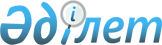 О внесении изменения в постановление акимата от 29 декабря 2018 года № 3617 "Об утверждении государственного образовательного заказа на дошкольное воспитание и обучение, размера родительской платы на 2019 год"Постановление акимата города Костаная Костанайской области от 20 декабря 2019 года № 2741. Зарегистрировано Департаментом юстиции Костанайской области 23 декабря 2019 года № 8834
      В соответствии с подпунктом 8-1) пункта 4 статьи 6, пункта 6 статьи 62 Закона Республики Казахстан от 27 июля 2007 года "Об образовании", акимат города Костаная ПОСТАНОВЛЯЕТ:
      1. Внести в постановление акимата "Об утверждении государственного образовательного заказа на дошкольное воспитание и обучение, размера родительской платы на 2019 год" от 29 декабря 2018 года № 3617 (зарегистрировано в Реестре государственной регистрации нормативных правовых актов под № 8235, опубликовано 4 января 2019 года в Эталонном контрольном банке нормативных правовых актов Республики Казахстан) следующее изменение:
      приложение к указанному постановлению изложить в новой редакции, согласно приложению к настоящему постановлению.
      2. Государственному учреждению "Отдел образования акимата города Костаная" в установленном законодательством Республики Казахстан порядке обеспечить:
      1) государственную регистрацию настоящего постановления в территориальном органе юстиции;
      2) размещение настоящего постановления на интернет - ресурсе акимата города Костаная после его официального опубликования.
      3. Контроль за исполнением настоящего постановления возложить на заместителя акима города Костаная по социальным вопросам.
      4. Настоящее постановление вводится в действие по истечении десяти календарных дней после дня его первого официального опубликования. Государственный образовательный заказ на дошкольное воспитание и обучение, размер родительской платы на 2019 год
					© 2012. РГП на ПХВ «Институт законодательства и правовой информации Республики Казахстан» Министерства юстиции Республики Казахстан
				
      Аким города Костанай

К. Ахметов
Приложение
к постановлению акимата
от "20" декабря 2019 года
№ 2741Приложение
к постановлению акимата
от "29" декабря 2018 года
№ 3617
№ п/п
Административно-территориальное расположение организаций дошкольного воспитания и обучения
Наименование организации дошкольного воспитания и обучения
Государственный образовательный заказ на дошкольное воспитание и обучение
Государственный образовательный заказ на дошкольное воспитание и обучение
Размер родительской платы в дошкольных организациях образования в месяц (тенге)
№ п/п
Административно-территориальное расположение организаций дошкольного воспитания и обучения
Наименование организации дошкольного воспитания и обучения
Количество воспитанников организаций дошкольного воспитания и обучения
Средняя стоимость расходов на одного воспитанника в месяц (тенге)
Размер родительской платы в дошкольных организациях образования в месяц (тенге)
1
2
3
4
5
6
1
город Костанай
Товарищество с ограниченной ответственностью "Детский сад "Бобек-Костанай"
370
27931,0
до 3-х лет - 11180

от 3 лет - 13513
2
город Костанай
Общественное объединение "Родители и дети средней школы № 22 города Костаная"
25
27931,0
до 3-х лет - 11180

от 3 лет - 13513
3
город Костанай
Товарищество с ограниченной ответственностью "Детское дошкольное учреждение Ақ Желкен"
275
27931,0
до 3-х лет - 11180

от 3 лет - 13513
4
город Костанай
Товарищество с ограниченной ответственностью "УроМед"
187
27931,0
до 3-х лет - 11180

от 3 лет - 13513
5
город Костанай
Частное учреждение "Жастык"
275
27931,0
до 3-х лет - 11180

от 3 лет - 13513
6
город Костанай
Общественное объединение "Союз родителей-медицинских работников"
198
27931,0
до 3-х лет - 11180

от 3 лет - 13513
7
город Костанай
Товарищество с ограниченной ответственностью "Ақбулақ-Монтессори"
170
27931,0
до 3-х лет - 11180

от 3 лет - 13513
8
город Костанай
Учреждение "Школа-сад гимназия города Костаная"
225
27931,0
до 3-х лет - 11180

от 3 лет - 13513
9
город Костанай
Производственный кооператив "Большевичка"
100
27931,0
до 3-х лет - 11180

от 3 лет - 13513
10
город Костанай
Товарищество с ограниченной ответственностью "Айгерим-Ай"
265
27931,0
до 3-х лет - 11180

от 3 лет - 13513
11
город Костанай
Товарищество с ограниченной ответственностью "Аяна 2011"
90
27931,0
до 3-х лет - 11180

от 3 лет - 13513
12
город Костанай
Товарищество с ограниченной ответственностью "Ясли-сад АБВГДейка"
90
27931,0
до 3-х лет - 11180

от 3 лет - 13513
13
город Костанай
Товарищество с ограниченной ответственностью "Детский сад "Антошка"
225
27931,0
до 3-х лет - 11180

от 3 лет - 13513
14
город Костанай
Товарищество с ограниченной ответственностью "Ақ ерке и К"
170
27931,0
до 3-х лет - 11180

от 3 лет - 13513
15
город Костанай
Товарищество с ограниченной ответственностью "АГРОФИРМА "ИРИНА И К"
75
27931,0
до 3-х лет - 11180

от 3 лет - 13513
16
город Костанай
Товарищество с ограниченной ответственностью "Алина плюс"
175
27931,0
до 3-х лет - 11180

от 3 лет - 13513
17
город Костанай
Учреждение детский сад "Бөбек" города Костаная
170
27931,0
до 3-х лет - 11180

от 3 лет - 13513
18
город Костанай
Товарищество с ограниченной ответственностью "Aniretake 2010"
450
27931,0
до 3-х лет - 11180

от 3 лет - 13513
19
город Костанай
Частное учреждение "Ofsted"
680
27931,0
до 3-х лет - 11180

от 3 лет - 13513
20
город Костанай
Частное учреждение "Үндестік"
390
27931,0
до 3-х лет - 11180

от 3 лет - 13513
21
город Костанай
Товарищество с ограниченной ответственностью "Солнышко" Детский сад"
100
27931,0
до 3-х лет - 11180

от 3 лет - 13513
22
город Костанай
Товарищество с ограниченной ответственностью "ДИВныйОтдых"
90
27931,0
до 3-х лет - 11180

от 3 лет - 13513
23
город Костанай
Товарищество с ограниченной ответственностью "Мини-центр развития и обучения детей "Школа для малышей Елены Тереховой"
50
27931,0
до 3-х лет - 11180

от 3 лет - 13513
24
город Костанай
Товарищество с ограниченной ответственностью "Непоседа"
60
27931,0
до 3-х лет - 11180

от 3 лет - 13513
25
город Костанай
Товарищество с ограниченной ответственностью "Детский сад "Ардан"
50
27931,0
до 3-х лет - 11180

от 3 лет - 13513
26
город Костанай
Государственное коммунальное казенное предприятие "Ясли-сад № 1 акимата города Костаная отдела образования акимата города Костаная"
75
29313,5
до 3-х лет - 11180

от 3 лет - 13513
27
город Костанай
Государственное коммунальное казенное предприятие "Ясли-сад № 2 акимата города Костаная отдела образования акимата города Костаная"
260
30252,7
до 3-х лет - 11180

от 3 лет - 13513
28
город Костанай
Государственное коммунальное казенное предприятие "Ясли-сад № 3 акимата города Костаная отдела образования акимата города Костаная"
195
27931,0
до 3-х лет - 11180

от 3 лет - 13513
29
город Костанай
Государственное коммунальное казенное предприятие "Детский-сад № 4 акимата города Костаная отдела образования акимата города Костаная"
240
28597,8
до 3-х лет - 11180

от 3 лет - 13513
30
город Костанай
Государственное коммунальное казенное предприятие "Ясли-сад № 5 акимата города Костаная отдела образования акимата города Костаная"
100
27931,0
до 3-х лет - 11180

от 3 лет - 13513
31
город Костанай
Государственное коммунальное казенное предприятие "Ясли-сад № 6 акимата города Костаная отдела образования акимата города Костаная"
280
27931,0
до 3-х лет - 11180

от 3 лет - 13513
32
город Костанай
Государственное коммунальное казенное предприятие "Ясли-сад № 7 акимата города Костаная отдела образования акимата города Костаная"
315
27931,0
до 3-х лет - 11180

от 3 лет - 13513
33
город Костанай
Государственное коммунальное казенное предприятие "Ясли-сад № 8 акимата города Костаная отдела образования акимата города Костаная"
300
27931,0
до 3-х лет - 11180

от 3 лет - 13513
34
город Костанай
Государственное коммунальное казенное предприятие "Ясли-сад № 9 акимата города Костаная отдела образования акимата города Костаная"
270
27931,0
до 3-х лет - 11180

от 3 лет - 13513
35
город Костанай
Государственное коммунальное казенное предприятие "Ясли-сад № 11 акимата города Костаная отдела образования акимата города Костаная"
320
27931,0
до 3-х лет - 11180

от 3 лет - 13513
36
город Костанай
Государственное коммунальное казенное предприятие "Ясли-сад № 12 акимата города Костаная отдела образования акимата города Костаная"
145
27931,0
до 3-х лет - 11180

от 3 лет - 13513
37
город Костанай
Государственное коммунальное казенное предприятие "Ясли-сад № 13 акимата города Костаная отдела образования акимата города Костаная"
155
27931,0
до 3-х лет - 11180

от 3 лет - 13513
38
город Костанай
Государственное коммунальное казенное предприятие "Ясли-сад № 14 акимата города Костаная отдела образования акимата города Костаная"
285
27931,0
до 3-х лет - 11180

от 3 лет - 13513
39
город Костанай
Государственное коммунальное казенное предприятие "Ясли-сад № 15 акимата города Костаная отдела образования акимата города Костаная"
290
29664,4
до 3-х лет - 11180

от 3 лет - 13513
40
город Костанай
Государственное коммунальное казенное предприятие "Ясли-сад № 16 акимата города Костаная отдела образования акимата города Костаная"
345
28767,1
до 3-х лет - 11180

от 3 лет - 13513
41
город Костанай
Государственное коммунальное казенное предприятие "Ясли-сад № 17 отдела образования акимата города Костаная"
270
29169,4
до 3-х лет - 11180

от 3 лет - 13513
42
город Костанай
Государственное коммунальное казенное предприятие "Ясли-сад № 18 отдела образования акимата города Костаная"
90
27931,0
до 3-х лет - 11180

от 3 лет - 13513
43
город Костанай
Государственное коммунальное казенное предприятие "Ясли-сад № 27 акимата города Костаная отдела образования акимата города Костаная"
300
27931,0
до 3-х лет - 11180

от 3 лет - 13513
44
город Костанай
Государственное коммунальное казенное предприятие "Ясли-сад № 40 акимата города Костаная отдела образования акимата города Костаная"
252
28585,2
до 3-х лет - 11180

от 3 лет - 13513
45
город Костанай
Государственное коммунальное казенное предприятие "Ясли-сад № 44 акимата города Костаная отдела образования акимата города Костаная"
260
29264,4
до 3-х лет - 11180

от 3 лет - 13513
46
город Костанай
Государственное коммунальное казенное предприятие "Ясли-сад № 51 акимата города Костаная отдела образования акимата города Костаная"
300
30207,1
до 3-х лет - 11180

от 3 лет - 13513
47
город Костанай
Государственное коммунальное казенное предприятие "Ясли-сад № 54 акимата города Костаная отдела образования акимата города Костаная"
270
31585,1
до 3-х лет - 11180

от 3 лет - 13513
48
город Костанай
Государственное коммунальное казенное предприятие "Ясли-сад № 61 акимата города Костаная отдела образования акимата города Костаная"
310
27931,0
до 3-х лет - 11180

от 3 лет - 13513
49
город Костанай
Государственное коммунальное казенное предприятие "Ясли-сад № 69 акимата города Костаная отдела образования акимата города Костаная"
99
51460,5
до 3-х лет - 11180

от 3 лет - 13513